     ТЕСТЫ КАК СОВРЕМЕННАЯ ФОРМА КОНТРОЛЯ ЗНАНИЙКонтроль – один из важнейших этапов обучения. Он активизирует познавательную деятельность учащихся, позволяет получать данные о промежуточных и итоговых результатах учебно-воспитательного процесса, оценивать их путем сопоставления с планируемыми результатами, вносить в учебный процесс необходимую корректировку и намечать пути его дальнейшего совершенствования.                                                           Результативность процесса обучения во многом зависит от тщательности разработки методики контроля знаний. Контроль знаний необходим при всякой системе обучения и любой организации учебного процесса. Это средство управления учебной деятельностью учащихся. Но для того чтобы наряду с функцией проверки реализовались и функции обучения, необходимо создать определенные условия, важнейшее из которых — объективность проверки знаний.                                                                  Объективность проверки знаний предполагает корректную постановку контрольных вопросов, вследствие чего появляется однозначная возможность отличить правильный ответ от неправильного. Кроме того, желательно, чтобы форма проверки знаний позволяла легко выявить результаты. Один из путей разрешения проблем индивидуального разноуровнего обучения, а также оперативной оценки знаний учащихся — применение индивидуальных тестовых заданий.                                                   Здесь учащимся предлагается несколько, обычно 2-3, варианта ответов на вопрос, из которых надо выбрать правильный. Эта форма контроля тоже имеет свои преимущества, неслучайно это одна из наиболее распространенных в последнее время форм контроля во всей системе образования. Учащиеся не теряют времени на формулировку ответов и их запись, что позволяет охватить большее количество материала за то же время.                                                                                                                         Отличие тестов от других видов контроля в объективности измерения результатов обучения, так как они зависят не от субъективного мнения преподавателя, а от объективных эмпирических критериев.                     Достоинство: Главное достоинство тестовой проверки в скорости. Недостатки: Если результатом своей работы обучающийся представляет только номера ответа, педагог не видит хода решения – мыслительная деятельность обучающегося и результат может быть только вероятностным. Гарантии наличия у обучающихся знаний нет. Тестовые задания удобно использовать при организации самостоятельной работы обучающихся в режиме самоконтроля, при повторении учебного материала. Тесты с успехом можно использовать наряду с другими формами контроля, обеспечивая информацию по ряду качественных характеристик знаний и умений обучающегося.    Задания с выбором ответа целесообразно применять в тех случаях, когда эта форма контроля знаний имеет преимущества перед другими, например, они особенно удобны с применением различного типа контролирующих машин и компьютеров. Авторы тестовых разработок сходятся во мнении, что тесты не могут заменить других форм контроля, однако они открывают много новых возможностей перед учителем, проводящим в классе контрольный урок, т.к. снимают трудности, характерные для устных и письменных ответов учащихся на поставленный вопрос.                                                                                                              Процесс создания вариантов тестов всегда должен включать опытную стадию, поэтому, прежде чем использовать задания для контроля и оценки знаний учащихся всего класса, их необходимо предложить для решения небольшой группе ребят. Этот метод в сочетании с разбором решения наиболее эффективно выявляет все ошибки, допущенные при составлении тестов. Подобная мера необходима еще и потому, что преподаватель может не увидеть двоякого толкования заданного вопроса или неоднозначность в предложенных ответах, так как то, что для специалиста является очевидным, у учеников может вызывать вполне обоснованные вопросы.                               На своих уроках я использую следующие виды тестов:                                                                                        тесты со свободным выбором ответа, предполагающие заполнение пропусков в истинных утверждениях или правильных формулировках определений или правил.                                                                                      Вставьте в правила пропущенные слова:                                                                                         Имя существительное – это часть речи, которая обозначает ____________ и отвечает на вопросы ____________. Если к существительному можно подставить слова он, мой, этот, то существительное относится к ____________ . Если к существительному можно подставить слова она, моя, эта, то существительное относится к ____________ . Если к существительному можно подставить слова оно, моё, это , то имя существительное относится к ____________ . тесты альтернативные, которые требуют установления истинности или ложности утверждений.   «Верю – не верю». Если учащиеся согласны с утверждением, они ставят знак «+», если нет, то знак «-». Можно использовать определенные цвета. Например, согласен – красный, а не согласен – зеленый или геометрические фигуры. Тогда в результате должен получиться определенный цветовой рисунок или геометрический узор, по которому учитель легко может определить ошибки.       выборные тесты, которые предполагают выбор одного или нескольких ответов из целого ряда вариантов.                                                                         Ветер – это… 
А) воздушная оболочка Земли
Б) движение воздуха
В) прибор для определения давления воздушных масс
Г) бурное ненастье с громом и молнией                                                                    занимательные тесты, тесты, которые ведут к созданию схем, графиков, рисунков, слов. В таких комплексных заданиях каждый находит интересное для себя: раскрашивание, рисование, поиск ответов на теоретические вопросы, практическое использование знаний. Это может быть:   решение «круговых примеров» 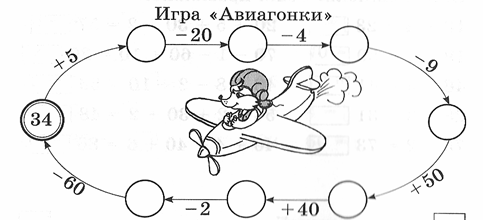  раскрашивание рисунков в соответствии с заданием 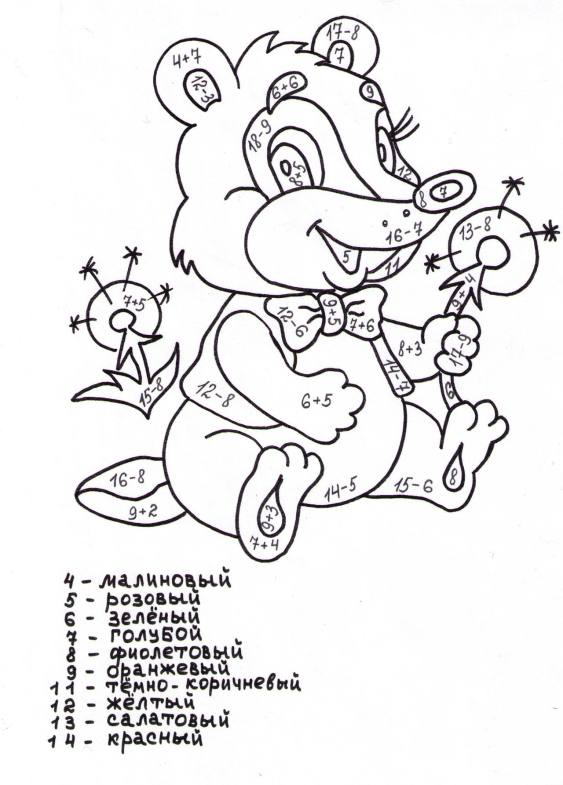 Тесты как форма проверки знаний должна использоваться на уроке в сочетании с другими формами устного и письменного контроля, такими как, диктанты, контрольная работа, работа с карточками, перфокартами, в тетрадях с печатной основой.                                                                        Применение данного метода контроля  позволяет учителю получить сведения об усвоении того или иного материала, не затрачивая время на беседу с учащимися или на проверку письменных работ. Возможность за 10-20 мин проверить и оценить знания всего класса улучшает обратную связь, делает ее регулярной. Систематическая проверка знаний не только способствует прочному усвоению учебного предмета, но и воспитывает сознательное отношение к учебе, формирует аккуратность, трудолюбие, целеустремленность, активизирует внимание, развивает способность к анализу. При тестовом контроле обеспечиваются равные для всех обучаемых условия проверки, т. е. повышается объективность проверки знаний. Наконец, этот метод вносит разнообразие в учебную работу, повышает интерес к предмету. Варианты заданий индивидуальны для каждого, что очень важно для психологически неустойчивых учащихся.Слагаемое76Уменьшаемое 12  11 Слагаемое28Вычитаемое66Сумма 14  15 Разность74123456789101112131415